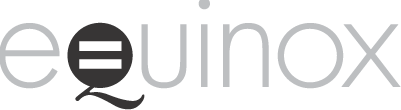 Equinox Publishing LimitedOffice 415 The Workstation15 Paternoster RowSheffield S1 2BXTel +44 (0)114 221 0285Email journals@equinoxpub.comRegistered in England and Wales No. 04721694 - VAT No. GB 820 5066 61Consolidated Print FulfilmentStarting in 2019, Equinox replaced the Print & Online institutional option with Consolidated Print Fulfilment.This option will give institutions full online access to all issues as they are published.Print issues will be despatched when a full volume has completed publishing.The issues will not be bound but sent as separate issues in one package.The Online Only option is also still available.As always, current subscriptions also have full access to all digitised back issues.Perpetual access for paid subscriptions is organised through Portico.If you require further information, please contact us at:journals@equinoxpub.com